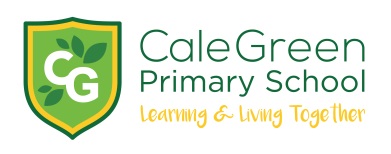 Thursday 25th March 2021Dear Parents / Carers,Parent Consultation – Easter 2021Our second Parent Consultation of the year will be taking place over 3 sessions on 3 dates. The dates for the majority of the classes are as follows. Please note that there are some changes for some classes: Wednesday 14th April: 		1.30pm – 3pm 			(afternoon session) Thursday 15th April: 		3.30pm – 5.30pm 		(twilight session) Friday 16th April: 		10am – 11.30am 		(morning session) Hawthorn class will NOT be doing the Friday session instead they will do:Tuesday 13th April: 		10am – 11.30am Holly class will NOT be doing the Wednesday session instead they will do: Tuesday 13th April: 		1.30pm – 3pm Birch and Beech class: Wednesday 14th April: 		1pm – 5.30pm Friday 16th April: 		10am - 11.30am Aspen class (Mrs Adie’s Nursery class) Wednesday 14th April: 		1.30pm – 3pm Monday 19th April: 		10am – 11.30am Tuesday 20th April: 		3.30pm – 5pm Appointments must be booked online on the school website so that you can choose your time. You will need to have an up to date email address to book an appointment. Please use the link in this email to book your appointment. If we do not have the most up to date email please could you email schooladmin@calegreen.stockport.sch.uk or ring school.The consultations will take place by Google Meet. These will last up to 10 minutes. Once you have booked your appointment a link for the meeting will be emailed to you. Please only log on at the time you have booked. Yours sincerely,Mrs Sarah McHugh Deputy headteacher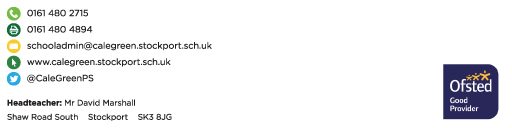 